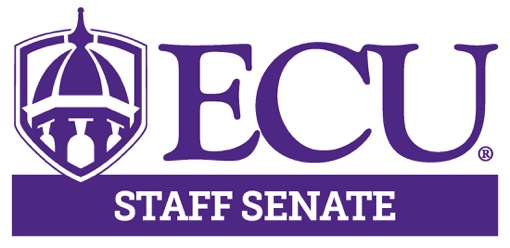 3:00pm			Call to Order			Hector Molina3:00 – 3:25pm		University Update		Chancellor Rogers3:25 – 3:45pm		University Studies		Dr. Amy Shannon3:45 – 4:05pm		Wellness Initiative		Christy Carraway4:05 – 4:10pm		Approval of Minutes		Kristin Wooten4:10 – 4:20pm		Executive Committee		Hector Molina					Comments			Aisha Powell 									Lisa Ormond									Kristin Wooten									Olivia Cottrell		4:20 – 4:30pm		Committee Reports		Committee Chairs	4:30 – 4:50pm		Breakout Session		Senators	4:50 – 5:00pm		Open Discussion			5:00pm			Adjourn Meeting		Hector Molina